Záverečná správa malého projektu #rozvíjame 2023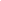 Názov projektu: 	Číslo projektu (podľa zmluvy): 	Kontrola záverečnej správy (vypĺňa RMŽK):Zodpovedná osoba za kontrolu: ...........................................................................Podpis: ..................................... Dňa: ......................................... Osoba zodpovedná za projekt:Meno a priezvisko: Email a mobil:  Názov školy:Mesto (podľa sídla školy): Osoba zodpovedná za projekt:Meno a priezvisko: Email a mobil:  Názov školy:Mesto (podľa sídla školy): Osoba zodpovedná za projekt:Meno a priezvisko: Email a mobil:  Názov školy:Mesto (podľa sídla školy): Osoba zodpovedná za projekt:Meno a priezvisko: Email a mobil:  Názov školy:Mesto (podľa sídla školy): Osoba zodpovedná za projekt:Meno a priezvisko: Email a mobil:  Názov školy:Mesto (podľa sídla školy): Osoba zodpovedná za projekt:Meno a priezvisko: Email a mobil:  Názov školy:Mesto (podľa sídla školy): Dátum ukončenia projektu:  Popíš, čo konkrétne sa podarilo zrealizovať v rámci projektu a jeho konkrétny výsledok (na čo bol projekt zameraný, akú potrebu vyriešil, aké aktivity si v rámci projektu uskutočnil/a)       Aké aktivity sa v rámci projektu uskutočnili?Ako sa ti darilo naplniť ciele projektu? (Nastali nejaké zmeny v porovnaní s plánom? Popíš každý cieľ osobitne. Ak sa Vám ich nepodarilo splniť, popíšte prečo a čo by ste zmenili, keby ste mohli projekt realizovať ešte raz. Čo bolo v rámci projektu najťažšie? Čo ťa v priebehu projektu prekvapilo?) Aký dopad mal projekt na cieľovú skupinu? (Koľko ľudí bolo zapojených do projektu?  Koľko osôb bolo zo znevýhodneného prostredia- inklúzia) Prínos projektu (Aká zmena nastala po realizácii projektu? Aké nové skúsenosti si získal/a  počas prípravy a uskutočnenia projektu? Aký mal prínos pre Váš ŠP a pre tvoju školu? Aké boli hodnotenia/recenzie/odozvy od žiakov? Ako ste do projektu aplikovali enviro, eko prístup?)Popíšte spôsob propagácie projektu (Popíšte akým spôsobom ste informovali o podporení projektu? (sociálne médiá, webové portály, tlačoviny, články a pod.) Uveďte súhrn informovanosti o projekte – dátum zverejnenia informácie, nadpis + link. Pri informovaní v tlačovinách priložte kópie článkov spolu s tlačenou verziou záverečnej správy).Vyúčtovanie (rozpis použitých nákladov podľa položiek a účtovných dokladov)Nastali zmeny v rozpočte projektu ?Iné finančné prostriedky (Nepovinná položka. Aké ďalšie finančné zdroje ste získali na realizáciu projektu?)Povinné prílohy k obsahovému vyhodnoteniu (vypíš, čo všetko k vyhodnoteniu prikladáš:  fotodokumentácia (min 5 fotiek z každej zrealizovanej aktivity podľa vašej projektovej žiadosti (bod č.10), prezenčné listiny (v prípade poskytnutia stravy a cestovného lístka), články v tlačovinách, vytvorené letáky, plagáty, pozvánky, propagačné predmety, videá, brožúry a ďalšie)Záverečnú správu vypracovali:Dátum ukončenia projektu:  Popíš, čo konkrétne sa podarilo zrealizovať v rámci projektu a jeho konkrétny výsledok (na čo bol projekt zameraný, akú potrebu vyriešil, aké aktivity si v rámci projektu uskutočnil/a)       Aké aktivity sa v rámci projektu uskutočnili?Ako sa ti darilo naplniť ciele projektu? (Nastali nejaké zmeny v porovnaní s plánom? Popíš každý cieľ osobitne. Ak sa Vám ich nepodarilo splniť, popíšte prečo a čo by ste zmenili, keby ste mohli projekt realizovať ešte raz. Čo bolo v rámci projektu najťažšie? Čo ťa v priebehu projektu prekvapilo?) Aký dopad mal projekt na cieľovú skupinu? (Koľko ľudí bolo zapojených do projektu?  Koľko osôb bolo zo znevýhodneného prostredia- inklúzia) Prínos projektu (Aká zmena nastala po realizácii projektu? Aké nové skúsenosti si získal/a  počas prípravy a uskutočnenia projektu? Aký mal prínos pre Váš ŠP a pre tvoju školu? Aké boli hodnotenia/recenzie/odozvy od žiakov? Ako ste do projektu aplikovali enviro, eko prístup?)Popíšte spôsob propagácie projektu (Popíšte akým spôsobom ste informovali o podporení projektu? (sociálne médiá, webové portály, tlačoviny, články a pod.) Uveďte súhrn informovanosti o projekte – dátum zverejnenia informácie, nadpis + link. Pri informovaní v tlačovinách priložte kópie článkov spolu s tlačenou verziou záverečnej správy).Vyúčtovanie (rozpis použitých nákladov podľa položiek a účtovných dokladov)Nastali zmeny v rozpočte projektu ?Iné finančné prostriedky (Nepovinná položka. Aké ďalšie finančné zdroje ste získali na realizáciu projektu?)Povinné prílohy k obsahovému vyhodnoteniu (vypíš, čo všetko k vyhodnoteniu prikladáš:  fotodokumentácia (min 5 fotiek z každej zrealizovanej aktivity podľa vašej projektovej žiadosti (bod č.10), prezenčné listiny (v prípade poskytnutia stravy a cestovného lístka), články v tlačovinách, vytvorené letáky, plagáty, pozvánky, propagačné predmety, videá, brožúry a ďalšie)Záverečnú správu vypracovali:Dátum ukončenia projektu:  Popíš, čo konkrétne sa podarilo zrealizovať v rámci projektu a jeho konkrétny výsledok (na čo bol projekt zameraný, akú potrebu vyriešil, aké aktivity si v rámci projektu uskutočnil/a)       Aké aktivity sa v rámci projektu uskutočnili?Ako sa ti darilo naplniť ciele projektu? (Nastali nejaké zmeny v porovnaní s plánom? Popíš každý cieľ osobitne. Ak sa Vám ich nepodarilo splniť, popíšte prečo a čo by ste zmenili, keby ste mohli projekt realizovať ešte raz. Čo bolo v rámci projektu najťažšie? Čo ťa v priebehu projektu prekvapilo?) Aký dopad mal projekt na cieľovú skupinu? (Koľko ľudí bolo zapojených do projektu?  Koľko osôb bolo zo znevýhodneného prostredia- inklúzia) Prínos projektu (Aká zmena nastala po realizácii projektu? Aké nové skúsenosti si získal/a  počas prípravy a uskutočnenia projektu? Aký mal prínos pre Váš ŠP a pre tvoju školu? Aké boli hodnotenia/recenzie/odozvy od žiakov? Ako ste do projektu aplikovali enviro, eko prístup?)Popíšte spôsob propagácie projektu (Popíšte akým spôsobom ste informovali o podporení projektu? (sociálne médiá, webové portály, tlačoviny, články a pod.) Uveďte súhrn informovanosti o projekte – dátum zverejnenia informácie, nadpis + link. Pri informovaní v tlačovinách priložte kópie článkov spolu s tlačenou verziou záverečnej správy).Vyúčtovanie (rozpis použitých nákladov podľa položiek a účtovných dokladov)Nastali zmeny v rozpočte projektu ?Iné finančné prostriedky (Nepovinná položka. Aké ďalšie finančné zdroje ste získali na realizáciu projektu?)Povinné prílohy k obsahovému vyhodnoteniu (vypíš, čo všetko k vyhodnoteniu prikladáš:  fotodokumentácia (min 5 fotiek z každej zrealizovanej aktivity podľa vašej projektovej žiadosti (bod č.10), prezenčné listiny (v prípade poskytnutia stravy a cestovného lístka), články v tlačovinách, vytvorené letáky, plagáty, pozvánky, propagačné predmety, videá, brožúry a ďalšie)Záverečnú správu vypracovali:Dátum ukončenia projektu:  Popíš, čo konkrétne sa podarilo zrealizovať v rámci projektu a jeho konkrétny výsledok (na čo bol projekt zameraný, akú potrebu vyriešil, aké aktivity si v rámci projektu uskutočnil/a)       Aké aktivity sa v rámci projektu uskutočnili?Ako sa ti darilo naplniť ciele projektu? (Nastali nejaké zmeny v porovnaní s plánom? Popíš každý cieľ osobitne. Ak sa Vám ich nepodarilo splniť, popíšte prečo a čo by ste zmenili, keby ste mohli projekt realizovať ešte raz. Čo bolo v rámci projektu najťažšie? Čo ťa v priebehu projektu prekvapilo?) Aký dopad mal projekt na cieľovú skupinu? (Koľko ľudí bolo zapojených do projektu?  Koľko osôb bolo zo znevýhodneného prostredia- inklúzia) Prínos projektu (Aká zmena nastala po realizácii projektu? Aké nové skúsenosti si získal/a  počas prípravy a uskutočnenia projektu? Aký mal prínos pre Váš ŠP a pre tvoju školu? Aké boli hodnotenia/recenzie/odozvy od žiakov? Ako ste do projektu aplikovali enviro, eko prístup?)Popíšte spôsob propagácie projektu (Popíšte akým spôsobom ste informovali o podporení projektu? (sociálne médiá, webové portály, tlačoviny, články a pod.) Uveďte súhrn informovanosti o projekte – dátum zverejnenia informácie, nadpis + link. Pri informovaní v tlačovinách priložte kópie článkov spolu s tlačenou verziou záverečnej správy).Vyúčtovanie (rozpis použitých nákladov podľa položiek a účtovných dokladov)Nastali zmeny v rozpočte projektu ?Iné finančné prostriedky (Nepovinná položka. Aké ďalšie finančné zdroje ste získali na realizáciu projektu?)Povinné prílohy k obsahovému vyhodnoteniu (vypíš, čo všetko k vyhodnoteniu prikladáš:  fotodokumentácia (min 5 fotiek z každej zrealizovanej aktivity podľa vašej projektovej žiadosti (bod č.10), prezenčné listiny (v prípade poskytnutia stravy a cestovného lístka), články v tlačovinách, vytvorené letáky, plagáty, pozvánky, propagačné predmety, videá, brožúry a ďalšie)Záverečnú správu vypracovali:Dátum ukončenia projektu:  Popíš, čo konkrétne sa podarilo zrealizovať v rámci projektu a jeho konkrétny výsledok (na čo bol projekt zameraný, akú potrebu vyriešil, aké aktivity si v rámci projektu uskutočnil/a)       Aké aktivity sa v rámci projektu uskutočnili?Ako sa ti darilo naplniť ciele projektu? (Nastali nejaké zmeny v porovnaní s plánom? Popíš každý cieľ osobitne. Ak sa Vám ich nepodarilo splniť, popíšte prečo a čo by ste zmenili, keby ste mohli projekt realizovať ešte raz. Čo bolo v rámci projektu najťažšie? Čo ťa v priebehu projektu prekvapilo?) Aký dopad mal projekt na cieľovú skupinu? (Koľko ľudí bolo zapojených do projektu?  Koľko osôb bolo zo znevýhodneného prostredia- inklúzia) Prínos projektu (Aká zmena nastala po realizácii projektu? Aké nové skúsenosti si získal/a  počas prípravy a uskutočnenia projektu? Aký mal prínos pre Váš ŠP a pre tvoju školu? Aké boli hodnotenia/recenzie/odozvy od žiakov? Ako ste do projektu aplikovali enviro, eko prístup?)Popíšte spôsob propagácie projektu (Popíšte akým spôsobom ste informovali o podporení projektu? (sociálne médiá, webové portály, tlačoviny, články a pod.) Uveďte súhrn informovanosti o projekte – dátum zverejnenia informácie, nadpis + link. Pri informovaní v tlačovinách priložte kópie článkov spolu s tlačenou verziou záverečnej správy).Vyúčtovanie (rozpis použitých nákladov podľa položiek a účtovných dokladov)Nastali zmeny v rozpočte projektu ?Iné finančné prostriedky (Nepovinná položka. Aké ďalšie finančné zdroje ste získali na realizáciu projektu?)Povinné prílohy k obsahovému vyhodnoteniu (vypíš, čo všetko k vyhodnoteniu prikladáš:  fotodokumentácia (min 5 fotiek z každej zrealizovanej aktivity podľa vašej projektovej žiadosti (bod č.10), prezenčné listiny (v prípade poskytnutia stravy a cestovného lístka), články v tlačovinách, vytvorené letáky, plagáty, pozvánky, propagačné predmety, videá, brožúry a ďalšie)Záverečnú správu vypracovali:Dátum ukončenia projektu:  Popíš, čo konkrétne sa podarilo zrealizovať v rámci projektu a jeho konkrétny výsledok (na čo bol projekt zameraný, akú potrebu vyriešil, aké aktivity si v rámci projektu uskutočnil/a)       Aké aktivity sa v rámci projektu uskutočnili?Ako sa ti darilo naplniť ciele projektu? (Nastali nejaké zmeny v porovnaní s plánom? Popíš každý cieľ osobitne. Ak sa Vám ich nepodarilo splniť, popíšte prečo a čo by ste zmenili, keby ste mohli projekt realizovať ešte raz. Čo bolo v rámci projektu najťažšie? Čo ťa v priebehu projektu prekvapilo?) Aký dopad mal projekt na cieľovú skupinu? (Koľko ľudí bolo zapojených do projektu?  Koľko osôb bolo zo znevýhodneného prostredia- inklúzia) Prínos projektu (Aká zmena nastala po realizácii projektu? Aké nové skúsenosti si získal/a  počas prípravy a uskutočnenia projektu? Aký mal prínos pre Váš ŠP a pre tvoju školu? Aké boli hodnotenia/recenzie/odozvy od žiakov? Ako ste do projektu aplikovali enviro, eko prístup?)Popíšte spôsob propagácie projektu (Popíšte akým spôsobom ste informovali o podporení projektu? (sociálne médiá, webové portály, tlačoviny, články a pod.) Uveďte súhrn informovanosti o projekte – dátum zverejnenia informácie, nadpis + link. Pri informovaní v tlačovinách priložte kópie článkov spolu s tlačenou verziou záverečnej správy).Vyúčtovanie (rozpis použitých nákladov podľa položiek a účtovných dokladov)Nastali zmeny v rozpočte projektu ?Iné finančné prostriedky (Nepovinná položka. Aké ďalšie finančné zdroje ste získali na realizáciu projektu?)Povinné prílohy k obsahovému vyhodnoteniu (vypíš, čo všetko k vyhodnoteniu prikladáš:  fotodokumentácia (min 5 fotiek z každej zrealizovanej aktivity podľa vašej projektovej žiadosti (bod č.10), prezenčné listiny (v prípade poskytnutia stravy a cestovného lístka), články v tlačovinách, vytvorené letáky, plagáty, pozvánky, propagačné predmety, videá, brožúry a ďalšie)Záverečnú správu vypracovali:Meno a priezvisko:Dátum:   Podpis:Meno a priezvisko:Dátum:   Podpis: